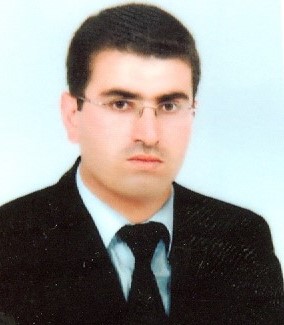 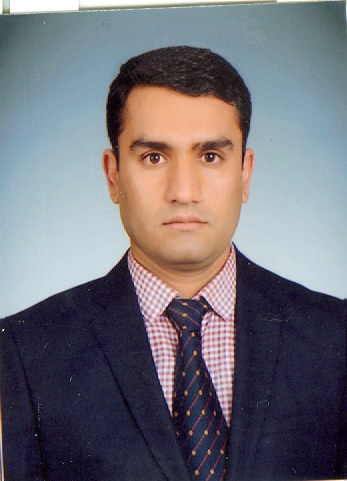 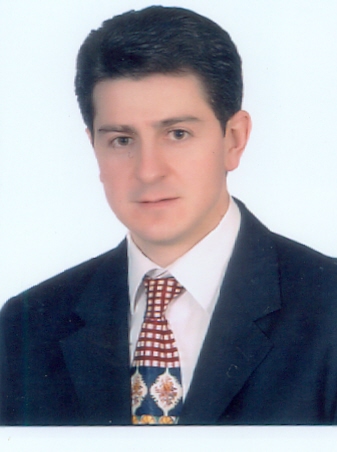 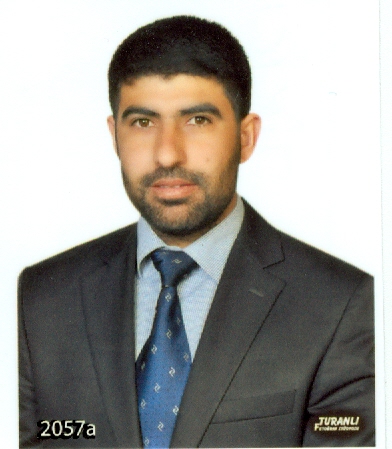 Abdullah ŞANLIAbdülhamit OĞRAŞAbdüssamet ARSLANBahri TİKİCİ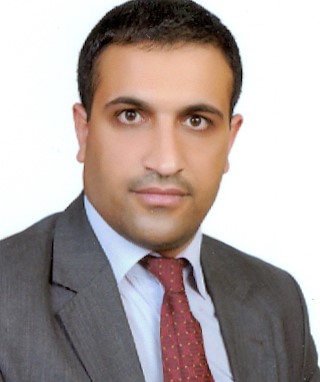 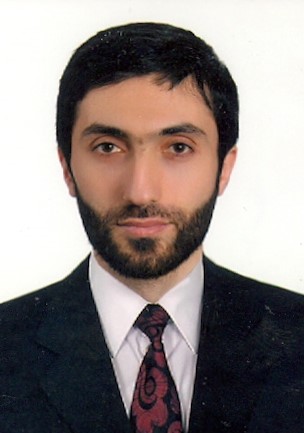 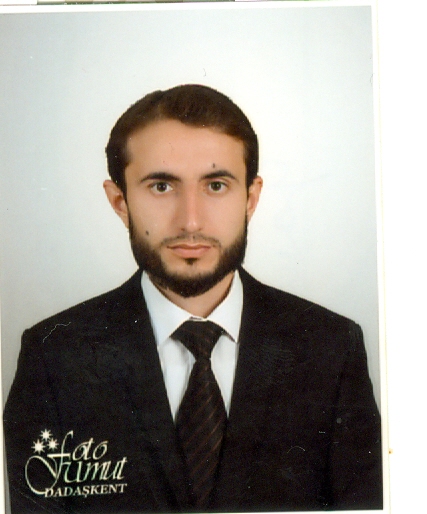 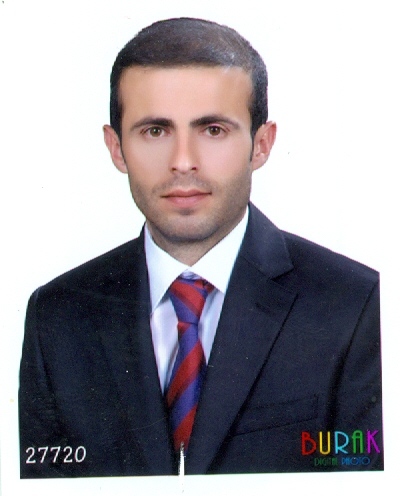 Besri BİLGETAYCafer YILDIZEmrah BOLATFatih ALVER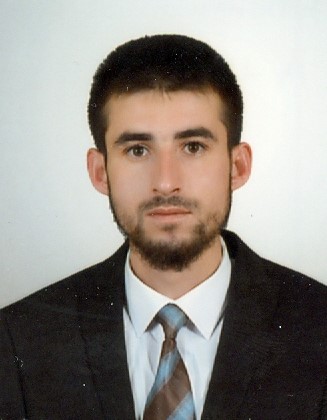 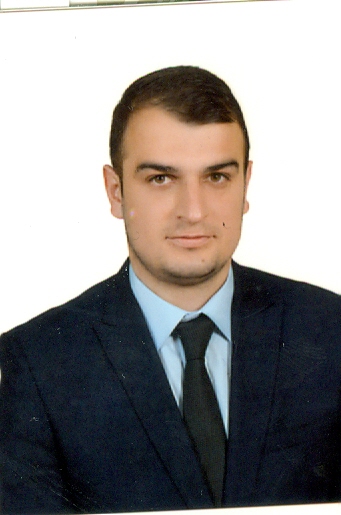 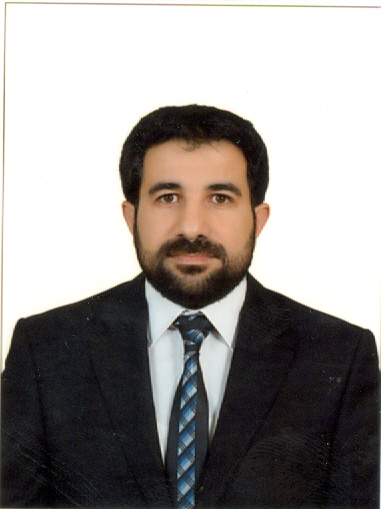 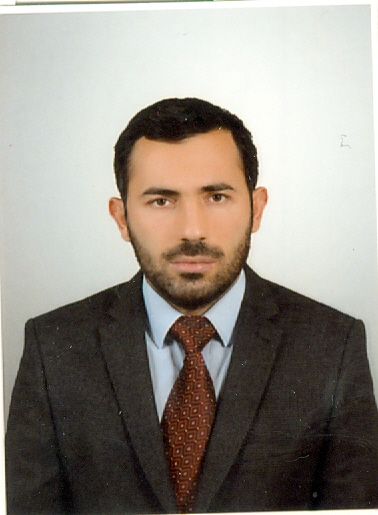 Hikmet AYHANHüseyin ÇAKIRİbrahim ARVASİİbrahim ÜSTÜNER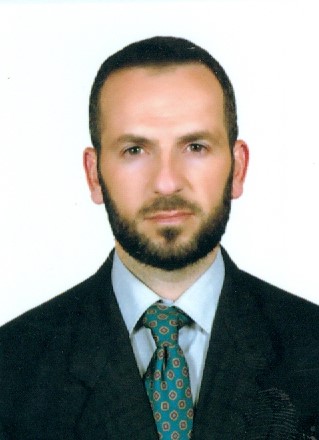 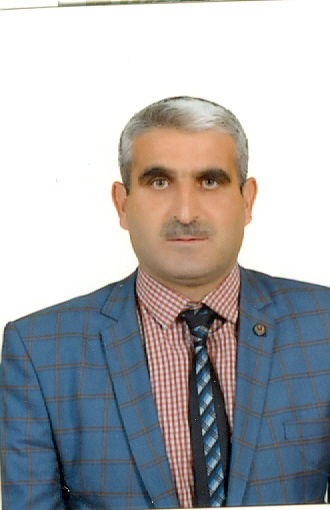 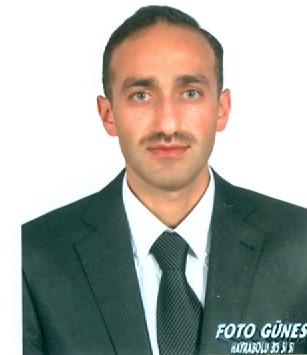 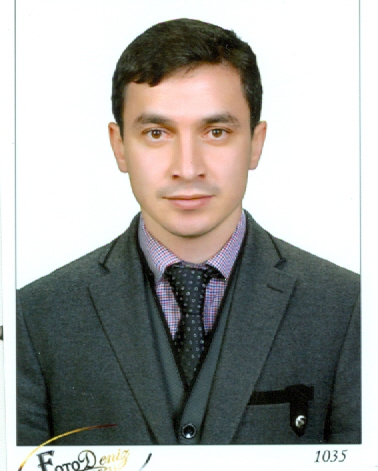 Kenan ÇELİKKutbettin ÇİÇEKMahmut YEGİNMehmet AKKOYUNCU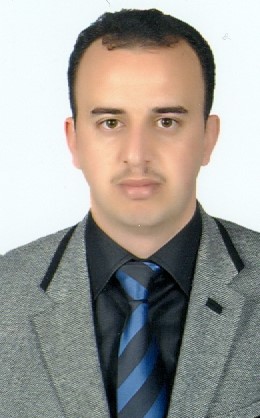 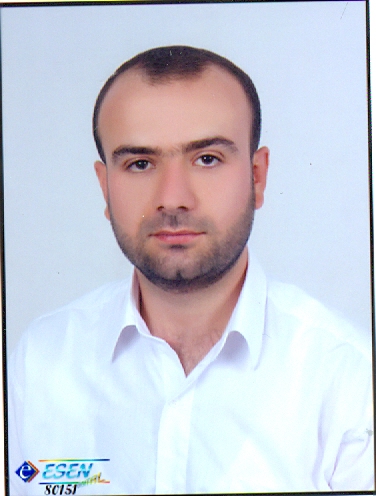 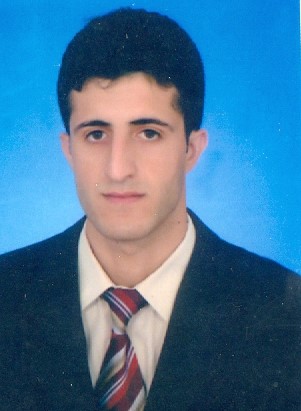 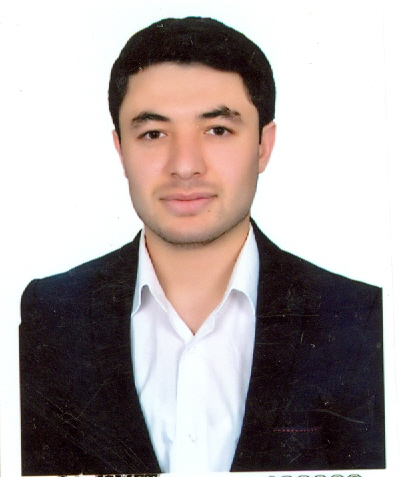 Mehmet ÇELEBİOĞLUMehmet KIRMIZIGÜLM. Necip SÖYLEMEZM.Faruk AKBAŞ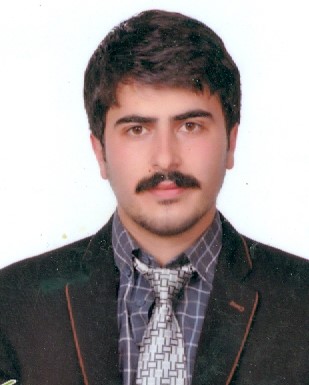 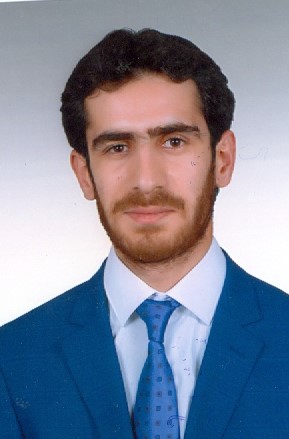 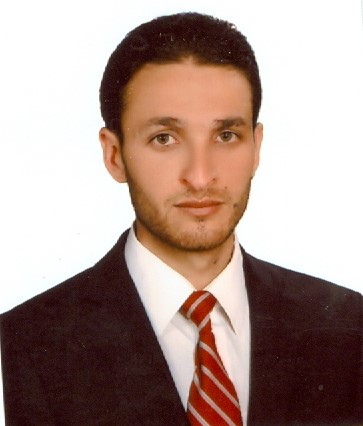 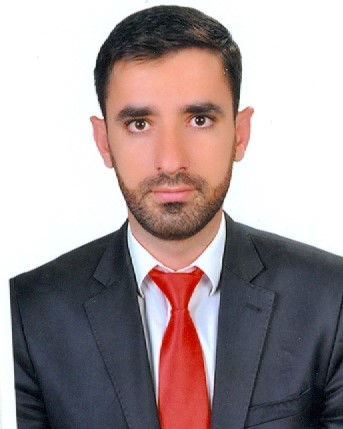 M. İkbal İLHANMustafa KORUCUKMümtaz DOĞRUOsman FİDAN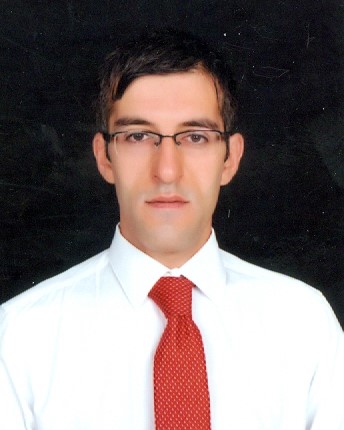 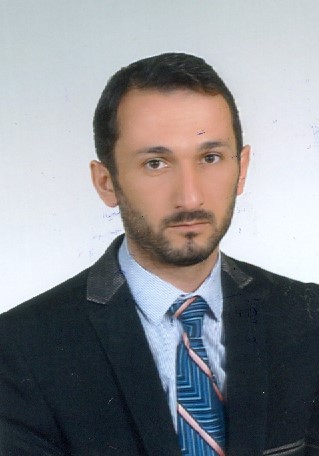 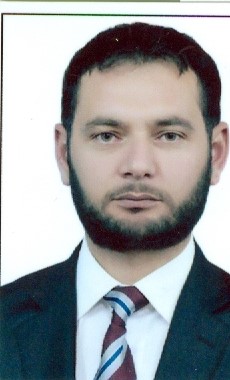 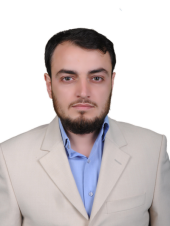 Rıdvan BAŞKURTSebahattin ERDOĞANSedat GAYGISIZŞükrü TÜEKBEN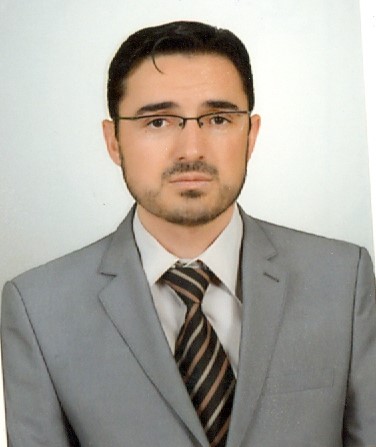 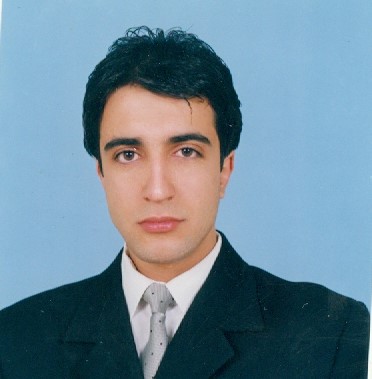 Yahya ARSLANYakup AVCI